Publicado en  el 06/02/2017 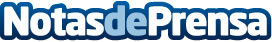 Del amor al odio hay un paso, el leitmotiv de la app de citas HaterHater es una nueva app para buscar el amor que se basa en justo todo lo contrario: el odioDatos de contacto:Nota de prensa publicada en: https://www.notasdeprensa.es/del-amor-al-odio-hay-un-paso-el-leitmotiv-de_1 Categorias: Dispositivos móviles http://www.notasdeprensa.es